                                                                                          DeJOHN Email Id: DeJOHN.375349@2freemail.com Dear Sir,Please accept this letter as an expression of my interest in securing a position in your organization. I have held several responsible positions in the past, which have been elaborated in the attached resume. I am looking for a career position in your organization that needs a professional team player to come aboard and make a marked difference, helping the organization reach greater heights.Having worked in various environments, I am confident that I would become an indispensable asset to your organization. My disciplined work habits, tremendous work-drive, ability to work well with people, problem-solving aptitude, and high integrity will enable me to make positive contributions towards your company’s objectives. I am very determined and enthusiastic about a symbiotic relationship and will work hard to achieve positive results. Enclosed is my resume for your review.Thank you very much for your time and consideration. I look forward to hearing from you.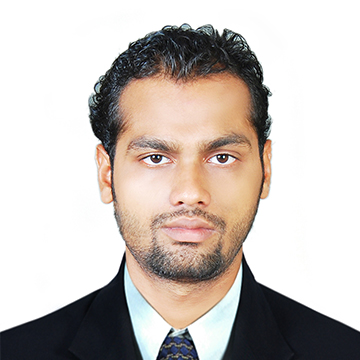 DEJOHN Working Experience in Online and Shop Marketing sectors. Expertise in Graphic Design, Online Marketing, Office Administration and Store House Handling.www.dejohnmanjaly.blogspot.inEducationIT SkillsMicrosoft OfficeAdobe Creative SuiteAdobe Photoshop, IllustratorInDesign, Premier, DreamweaverCorelDraw Graphics SuiteAutodesk 3ds Max and MayaGraphic DesigningHTML and CSS,SQL, JAVA, C & C++Search Engine Optimization(SEO)Desktop & Laptop Hardware and Network maintenanceAreas of ExpertiseGraphic DesigningWeb PublishingOffice assistanceOnline Product MarketingAdministrative SupportProduct/ Storehouse HandlingProduct detailingPersonal SkillsCommunication Skills.Enthusiasm.Positive Aptitudes and hard-working.Attention to Detail.Professional ExperienceBusiness Development / Online Marketing Officer: August 2015 – July 2017Mangaly Furniture House, Kerala , IndiaHandle the internet marketing.Planned new internet marketing strategies.Social media marketing.Prepare product graphic design for publishing.Showroom customer handling.Prepare product details for online marketing.Regular update of products & sales.Preparation of necessary office documents.Office / Sales Executive: May 2013- April 2015SMS Traders , Machineries Wholesale Dealers , Kerala, IndiaOffice administrative jobs.Shop customer handling and sales assistant.Documentation and data entry.Handling daily and monthly office inward& outward reports.Maintain the daily activity reports of field staff.Periodic inspection of field’s staff.Coordinate with other agencies like banks.COURSE OF STUDYBOARD / UNIVERSITYYEAR OF PASSINGMARK (%)Arena Animation Arena Animation International Program (AAIP-Animation)2017Credited                                                                                                          Diploma Computer Hardware and Network MaintenanceKeltron Knowledge Center, Ernakulam201470Plus TwoBoard of Higher Secondary Education, Kerala200766S.S.L.CEducation Department, Kerala200574